§42-D.  Poster of veterans' benefits and services1.  Poster.  The bureau shall consult with the Department of Defense, Veterans and Emergency Management, Maine Bureau of Veterans' Services to create and distribute a veterans' benefits and services poster.[PL 2023, c. 125, §1 (NEW).]2.  Details.  The poster under this section must include, at a minimum, information regarding the following:A.  Contact and website information for the Department of Defense, Veterans and Emergency Management, Maine Bureau of Veterans' Services and services for veterans provided by that bureau;  [PL 2023, c. 125, §1 (NEW).]B.  Substance use and mental health treatment services;  [PL 2023, c. 125, §1 (NEW).]C.  Educational, workforce and training resources;  [PL 2023, c. 125, §1 (NEW).]D.  Tax benefits;  [PL 2023, c. 125, §1 (NEW).]E.  Obtaining driver's licenses and nondriver identification cards;  [PL 2023, c. 125, §1 (NEW).]F.  Eligibility for unemployment insurance benefits under state and federal law;  [PL 2023, c. 125, §1 (NEW).]G.  Legal services; and  [PL 2023, c. 125, §1 (NEW).]H.  Contact information for the United States Department of Veterans Affairs Veterans Crisis Line.  [PL 2023, c. 125, §1 (NEW).][PL 2023, c. 125, §1 (NEW).]3.  Employer shall post.  An employer with more than 50 full-time equivalent employees shall display the poster under this section in a conspicuous place accessible to employees in the workplace.[PL 2023, c. 125, §1 (NEW).]SECTION HISTORYPL 2023, c. 125, §1 (NEW). The State of Maine claims a copyright in its codified statutes. If you intend to republish this material, we require that you include the following disclaimer in your publication:All copyrights and other rights to statutory text are reserved by the State of Maine. The text included in this publication reflects changes made through the First Regular and First Special Session of the 131st Maine Legislature and is current through November 1. 2023
                    . The text is subject to change without notice. It is a version that has not been officially certified by the Secretary of State. Refer to the Maine Revised Statutes Annotated and supplements for certified text.
                The Office of the Revisor of Statutes also requests that you send us one copy of any statutory publication you may produce. Our goal is not to restrict publishing activity, but to keep track of who is publishing what, to identify any needless duplication and to preserve the State's copyright rights.PLEASE NOTE: The Revisor's Office cannot perform research for or provide legal advice or interpretation of Maine law to the public. If you need legal assistance, please contact a qualified attorney.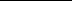 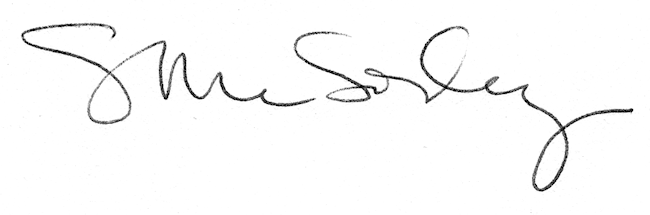 